PENGARUH PERSONAL BRANDING DAN JARINGAN SOSIAL TERHADAP DAYA TARIK KLIEN MAKE UP ARTIST RIAS ATHIFWILNA JULIANPM. 183114197ABSTRAKBeberapa faktor yang mempengaruhi daya tarik klien diantaranya adalah personal branding dan jaringan sosial yang dilakukan oleh Make Up Artist Rias Athif. Penelitian ini bertujuan untuk mengetahui seberapa besar pengaruh personal branding dan jaringan sosial terhadap daya tarik klien pada Make Up Artist Rias Athif. Metode penelitian yang digunakan pada penelitian ini yaitu penelitian deskriptif kuantitatif, teknik pengambilan sampel dalam penelitian ini adalah total populasi yang menjadi total sampel sebanyak 59 orang. Teknik pengumpulan data yang digunakan adalah observasi, kuesioner. Teknik analisis data digunakan adalah uji regresi linear berganda. Berdasarkan hasil penelitian, bahwa terdapat pengaruh secara parsial variabel personal branding terhadap daya tarik klien. Variabel jaringan sosial berpengaruh terhadap daya tarik klien. Secara simultan variabel personal branding dan jaringan sosial berpengaruh secara bersama-sama terhadap daya tarik klien pada Make Up Artist Rias Athif.Kata kunci: personal branding, jaringan sosial, daya tarik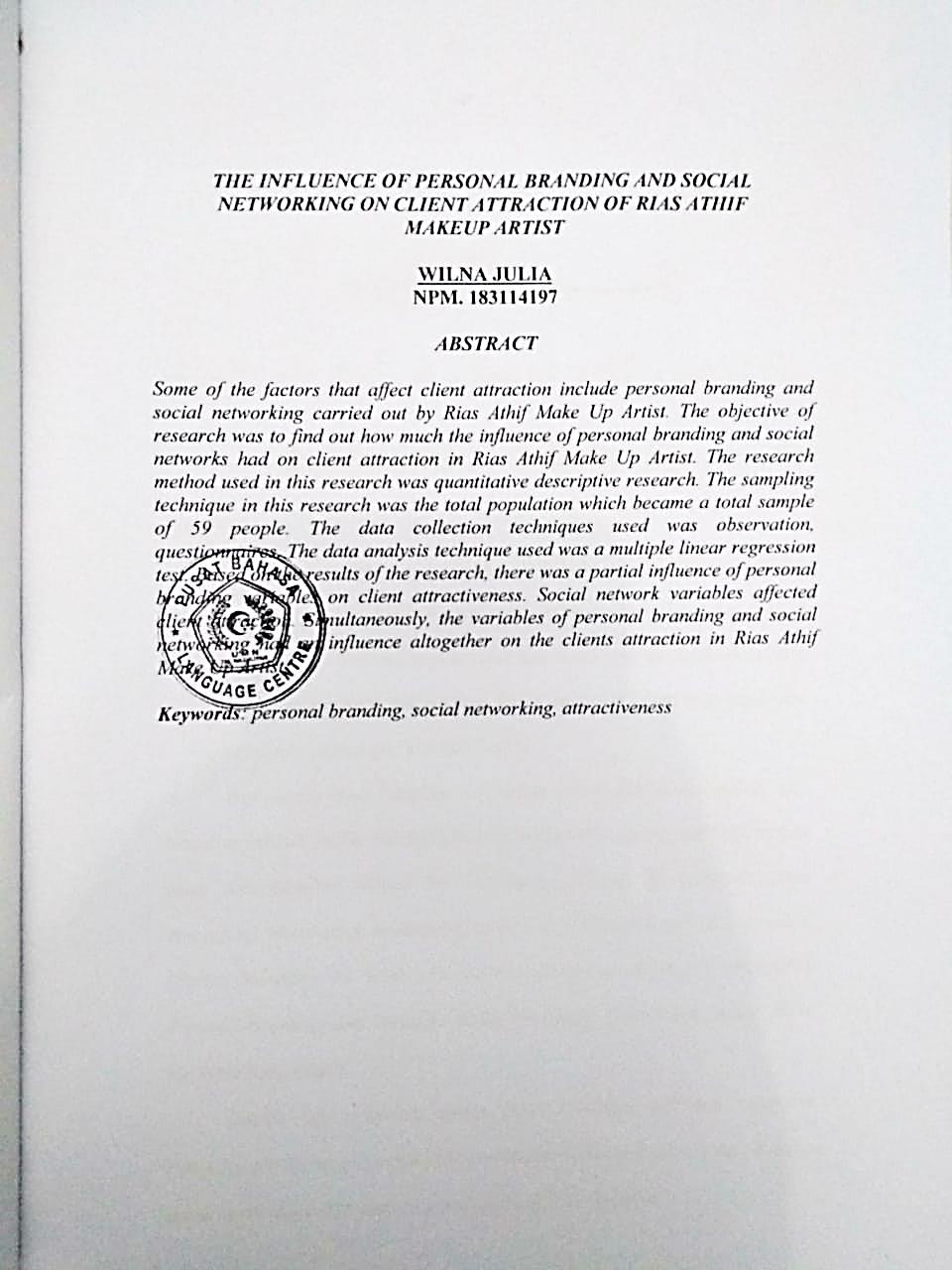 